Smokin G’s SpecialMix and match any of the 5 smoked meats, 2 sides, veggie tray, buns, sauces, plates, napkins and forks $10.99 BBQ Meats BuffetMix and match any of the 5 smoked meats, 2 sides, buns, sauces, plates, napkins, and forks $9.99  The WorksMix and match any of the 5 smoked meats, 2 sides, snack bar, water/tea/lemonade, buns, sauces, plates, napkins, cups, and forks $14.99Smoked MeatsThe Smokin G’s Special, BBQ Meats and The Works come with any combination of the following meats; Pulled Pork, Brisket (chopped or sliced), Ham, Turkey and Chicken.  Turkey and Chicken can be injected with optional flavors.The Ultimate Works2 Ultimate Entrees, 2 sides, snack bar, water/tea/lemonade, sauces, plates, napkins, plates, cups, and eating utensils.  The Ultimate Entrees could include, but not limited to Ribs, Smoked Chicken (whole or parts), Thick Cut Brisket, Whole Turkeys, Steak, and Prime Rib. Starting at $16.99 Hors d’OeuversTrays include Veggie, Fruit, Chips w/ Salsa, and Meat w Cheese (smoked).Finger Foods include Meatballs, Wings, Pinwheels, Chicken Bombs, Pretzels, Chicken Tenders. Request a price.Other Services ProvidedBartending   Linens   Rentals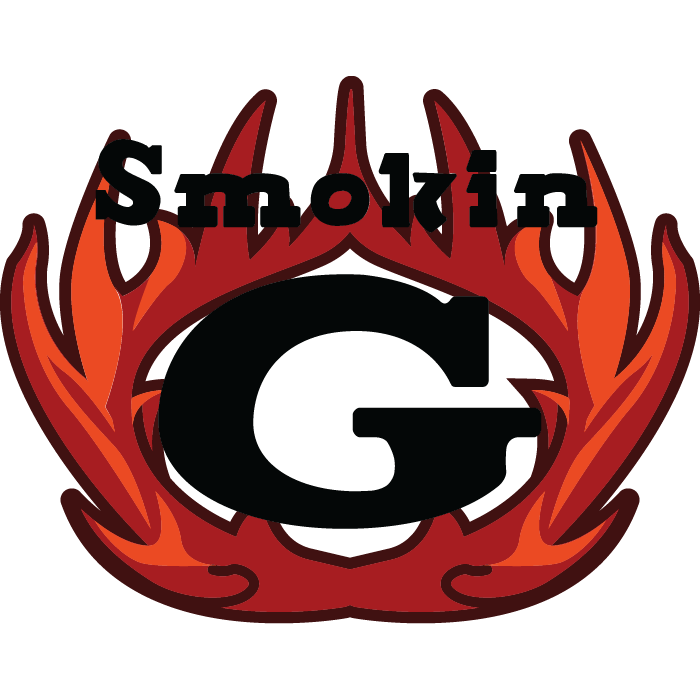 Ask About our Bonus DiscountsSidesCheesy Potatoes, Baked Beans, Green Beans, Corn, Mac-n-Cheese, Coleslaw, Leaf Salad, Pasta Salad (Italian/Macaroni), Potato Salad, Broccoli Salad, Mashed/Baked Potatoes, Green Beans Casserole, Cucumber-n-Onion Salad as well as most requests. Adding extra sides costs $1-1.50Italian BuffetChoose from you favorite premade dishes like Lasagna, Baked Pasta etc. or a Pasta Bar with your choice of pastas and sauces for guests to create their own masterpiece.  Includes salad, bread, plates, napkins and forks. Starting at $9.99 Mexican BuffetChoice of 2 meats from Chicken, Ground Beef, and Pork with white or yellow rice, beans (refried, pinto or black), salsa, cheese, sour cream, lettuce, tortilla/shells, and chips. Starting at $9.99DessertsWedding cakes, grooms cakes, cupcakes, cake pops, brownies, pies and cobblers.Smokin G’s CateringGreat Food and Good Times at the Best Price Around.  www.smokin-gscatering.com(785) 313-6474 or (316) 393-0719garycbbq@gmail.com or pmies23@gmail.com